Приспособление для гибки хомутиков 04.01.17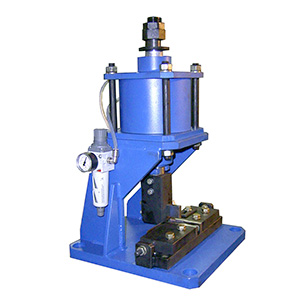 Приспособление предназначено для гибки хомутиков из меди, применяемых для сборки схем с использованием стержневых обмоток при ремонте электродвигателей.Артикул: 04.01.17ТЕХНИЧЕСКАЯ ХАРАКТЕРИСТИКА1. Размеры изготавливаемых хомутиков, мм1.1. Ширина10…301.2. Длина28…801.3. Толщина0,5…22. Рабочий орган, типпневмоцилиндр2.1. Усилие, развиваемое пневмоцилиндром
при давлении в системе 6 кгс/см2, кгс~ 11002.2. Ход штока (пуансона), наибольший, мм302.3. Диаметр штока, мм402.4. Диаметр поршня, мм1553. Габаритные размеры (ДхШхВ) / масса, мм / кг340 х 565 х 390 / 55Возможны изменения основных параметров по Вашему техническому заданиюВозможны изменения основных параметров по Вашему техническому заданию* Производитель имеет право без предварительного уведомления вносить изменения в изделие, которые не ухудшают его технические характеристики, а являются результатом работ по усовершенствованию его конструкции или технологии производства* Производитель имеет право без предварительного уведомления вносить изменения в изделие, которые не ухудшают его технические характеристики, а являются результатом работ по усовершенствованию его конструкции или технологии производства